
Bryn Mawr Elementary School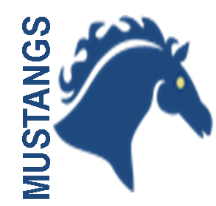 KINDERGARTEN ACTIVITIES 
Week of April 13th- April 17th SUBJECT ACTIVITY LITERACYParticipate in a snap word hunt! Use the poems Play All Day and Little Bee to find some of the snap words from the list in the poems! After you are done, if you want more of a challenge then find another book and look for more snap words in the book!¡Participa en una búsqueda de palabras rápidas! ¡Usa los poemas Play All Day y Little Bee para encontrar algunas de las palabras de la lista en los poemas! Una vez que hayas terminado, si quieres más desafíos, ¡busca otro libro y busca más palabras rápidas en el libro!MATHFeet/Toes Under the Table Spanish Version Vietnamese VersionIn this task, your child and others (you, other family members, stuffed animals). Without peeking, they figure out how many feet or toes are under the table. They can use mathematical tools, such as objects, math hands or drawings, that will help them.Materials: Your child and you (other family members, pets or stuffed animals can make it more fun!)Counters/objects or paper/pencil to represent the feet/toesDirections:Sit around a table. (Have counters or other objects available to use to represent the feet/toes)Ask your child what they think is under the table. When they say, “feet,” invite them to make noise with their feet to make sure there really are feet down there.Ask your child without peeking, how many feet are under the table. Tell them they can use their math hands, words, counters, paper or pencils to figure it out. Ask your child to share how they represented the feet on their paper and how many feel they think there are altogether. When he/she is done, have him/her peek under the table to check their answers.Video Link: https://www.youcubed.org/resources/feet-under-the-table-k-2/ARTHead, Shoulders, Knees & Toes SWAP!In this activity, students will sing and play “Head, Shoulders, Knees, and Toes” with a twist! After singing and playing the traditional way, they will be able to choose movements to swap for each other, making the game more challenging. This is a great activity for students to practice many skills, such as following directions, gross motor movements, and perseverance. It also helps students build their working memory and flexible thinking, by requiring them to hold onto the changes and rules, recall them during the song, and then do them. Building working memory and flexible thinking skills are important for students because it allows them to hold onto information for a long time, which is important when it comes to learning to ideas in school and beyond!VIDEO LINK: https://www.youtube.com/watch?v=WX8HmogNyCYVIDEO LINK FOR SPANISH VERSION OF SONG: https://www.youtube.com/watch?v=NxQOHkjuybwVIDEO LINK FOR VIETNAMESE VERSION OF SONG: https://www.youtube.com/watch?v=OCIDKLlE32gMaterials: For this activity, all you need is your body, and a tool to play the song (if you want) or you can always just sing itDirections:Play or sing the song regularly how it is supposed to be played, doing all movements regularly.After practicing, choose two movements to swap (Ex: when the singer says “head” everyone touches their toes, and when the singer says “toes” everyone touches their head)Sing and dance with the new swap and see who remembers!For an additional challenge, players can choose to swap more movements, or different ones! (Example: swapping head/toes and knees/shoulders etc.)As you sing and swap movements, it becomes more challenging, and players have to use their working memory to remember what movements to do
Lyrics:Head, shoulders, knees, and toes,Knees, and toesHead, shoulders, knees and toes,Knees and toes,Eyes, and earsAnd mouth and nose,Head, shoulders, knees and toesKnees and toes.MusicHello Musical Mustangs!      Let’s go on a  m u s i c a l   j o u r n e y!  You’re going to need a way to listen to music and your parents to help you with this. This week Mr. Deuel and I would like you to explore different styles of music. The goal is to talk about different musical styles, and give at least two reasons why you like a certain style or not. Here’s how you can do this:Using music in your house or music you find online, explore the different styles on the image below. Using the image below, try to see if the song you listened to is rock, rap, classical, and so on….Write down in your journal two reasons why you think it is the style you decided, and two reasons why you like it or do not like it.Extra stuff for fun: Film yourself talking about this music and send it to me in Class Dojo OR email it to jdupea@g.rentonschools.us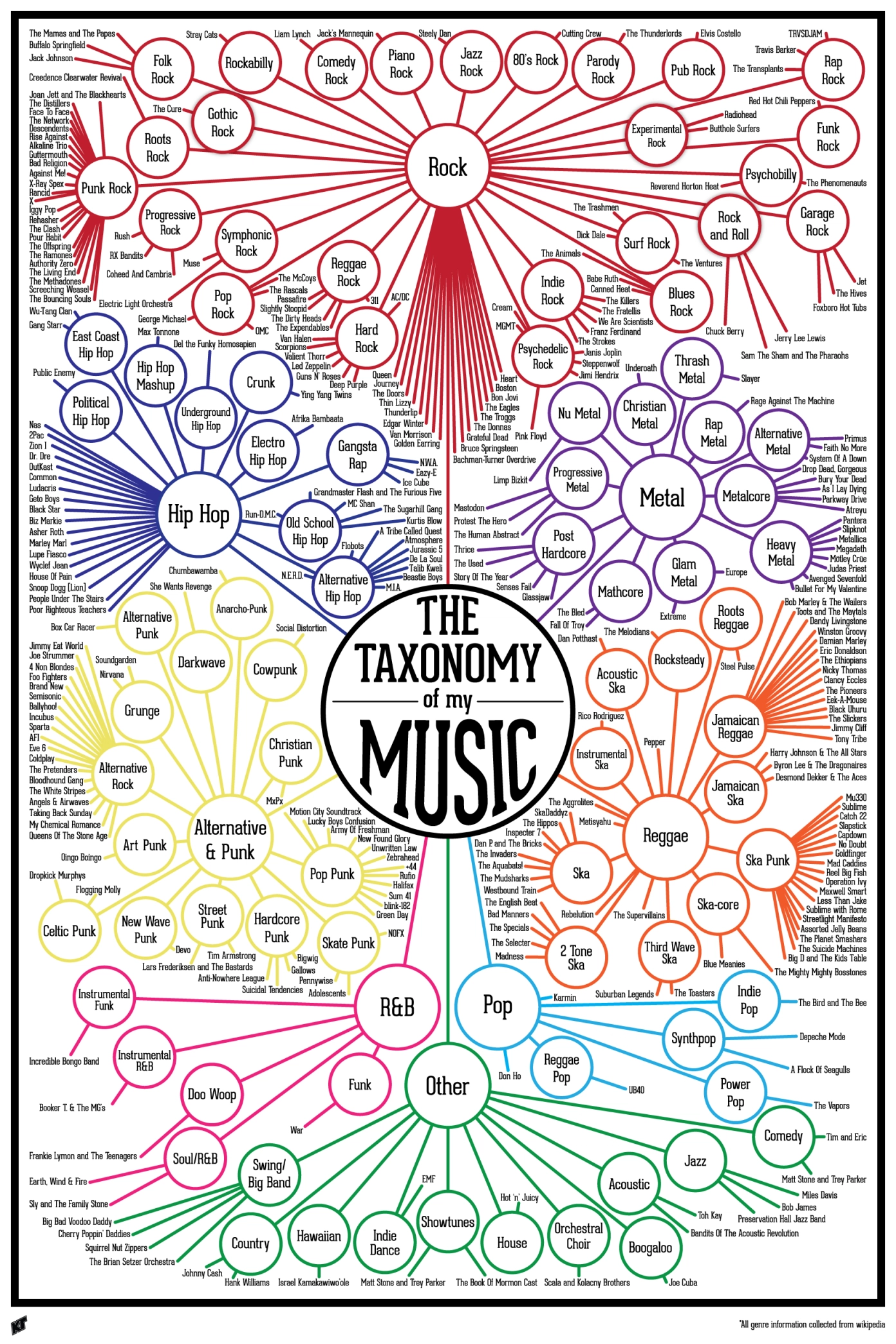 *If you’re interested in more music activities and music videos, email Mr. Dupea at jdupea@g.rentonschools.us to see how to log in to Classdojo.com or Classroom.google.comP.E.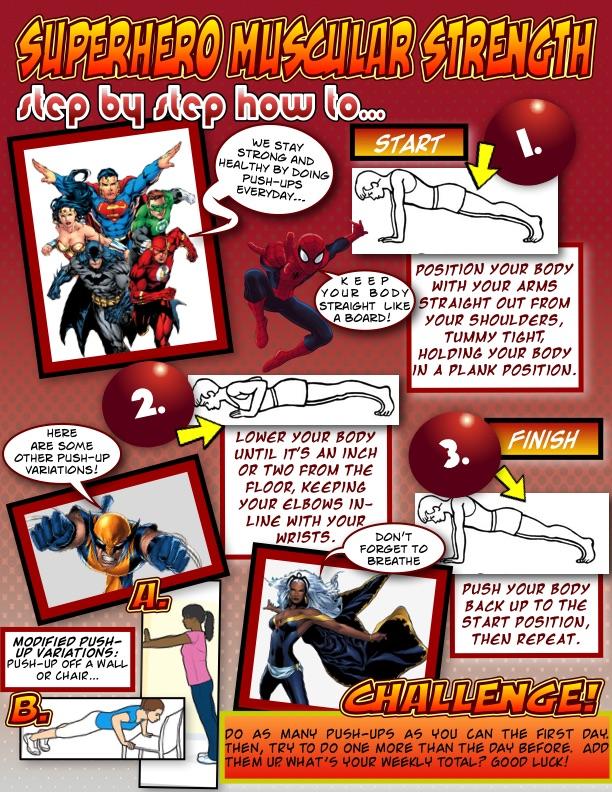 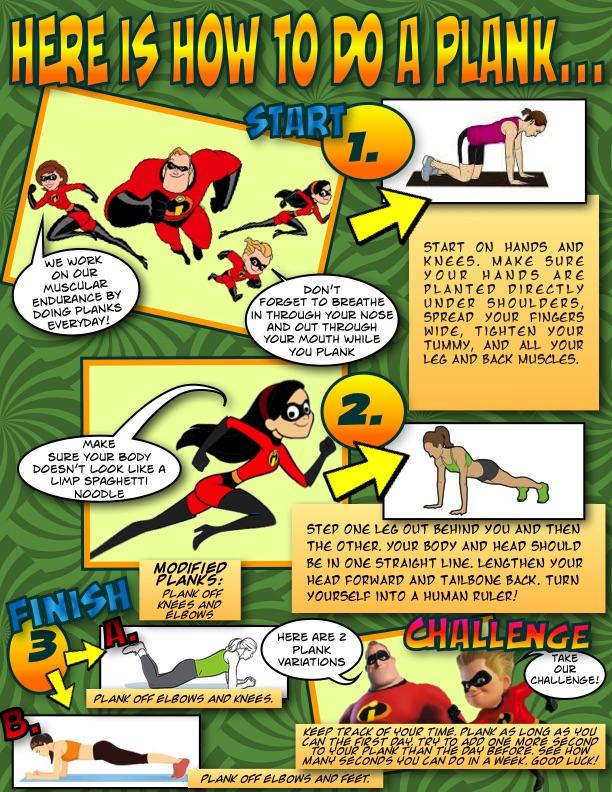 - - - - - - - - - - - - - - - - - - - - - - - - - - - - - - - - - - - - - - - - - - - - - - - - - - - - - - - - - - - - - - - - - - - - - - 
Air Bowling: A Stationary Target ActivityA game of practice and fun for K-2nd grade!!Object of game: Send an object of choice through the air to knock down a variety of targets found from around your home.Where to play: Outside (or inside *see safety)     	          	                                                                                                                                                            Learning Target: Throwing at targets to knock them down.  EQUIPMENT NEEDED:4-10 empty items: plastic bottles, cans, small cardboard items/boxes of all sizes, (bowling pins if you have them). 1-4 objects for throwing (various sizes, big and small balls):  rolled up socks, shoes, bean bag items, big plastic lids, foam noodles, balls.2.     *SAFETY: If inside use soft items (for example socks) to throw and then set your boundary a safe distance from walls with windows or breakables. Be careful!3. 	RULES:  -You get 2 throws to try and knock down items (just like in real bowling).-Take turns with partner😊-Have fun!4. 	PARTNER CHALLENGE OR SELF-CHALLENGE:Partner Challenge:  Trade off setting up and knocking down the targets. One sets up, the other gets two tries to knock the targets down, then trade places.Self-challenge:  How many tries did it take you to knock the target down?  Reset and try to beat your score. Partner Challenges: Set a distance and an order for hitting the targets that creates the best challenges.5. 	THROWING FORM SUGGESTIONS: --Step with opposite foot--Underhand throw = swing arm gently like a bell--Overhand throw= start with elbow up and out, and hand by ear6.     SCORING: add your points for each throwSTRIKE= ALL items knocked down in one throw! How many times did you get a strike?SPARE= All items knocked down in 2 tries of throwing.  How many items did you knock down in first throw?FUN THINGS TO THINK ABOUT:Did you throw overhand or underhand? Which throwing item worked best for you (a big object or a small object to send)?   Did you need to get closer to the target or further away?  Modify for what works best for you and partner! - - - - - - - - - - - - - - - - - - - - - - - - - - - - - - - - - - - - - - - - - - - - - - - - - - - - - - - - - - - -- - - - - - - - - - - - - - -                                     Air Bowling: A Stationary Target ActivityA game of practice and fun for student’s 3rd-5th grade…sending an object of choice through the air to knock down a variety of targets found from around your home…                	                                      	                                                                                                                                Learning Target: Throwing skills and effort awareness- applying force to send an object at targets to knock them down.  1. 	You need 4-10 empty items for stacking or self-standing (plastic bottles, cans, small cardboard items/ boxes of all sizes, bowling pins if you have them). 1-4 objects for throwing (various sizes, big and small balls). Optional items for throwing if you do not have a ball: rolled up socks, shoes, bean bag items, big plastic lids, foam noodles.2.                For Safety: Inspect the activity area and make sure it is safe for throwing. Set your boundary a safe distance from walls with windows or breakables. If inside use soft items to throw. 3. 	This activity can be done as a partner challenge or self-challenge.  First have a practice session. You can set up two targets and practice your throws. Partner Challenge:  Trade off setting up and knocking down the targets. When ready challenge each other. One sets up, while the other one gets two tries to knock the targets down, then trade places. Self-challenge:  How many tries did it take you to knock the target down?  Reset and try to beat your score with less tosses. Both Challenges: Come up with a distance and an order for hitting the targets that creates the best challenge and the most fun.4. 	Things to think about for throwing: How many items can you knock down in one throw?  Did you get a strike (knock all down at once)? How many times did you get a spare (second try got them all down)?  Did you throw overhand or underhand? Which throwing item worked best for you (a big object or a small object to send)? Did you need to get closer to the target or further away?  Were you able to come up with other items for sending or knocking over the targets that I did not think of? We would love to hear your feedback.CHALLENGE OPTIONS: Throwing the shoe like a football, plastic lid like a frisbee, foam noodle like a javelin,bigger items, smaller items (remember no breakables).  Make the throwing distance further or shorter.  Whatever works best for you and your partner. Using a bat or racquet to strike items towards the target (see items below).ADAPTIONS: To decrease the challenge, you can decrease the distance, lower the targets, roll a ball on the ground. Use only large targets (e.g., empty jugs, cartons, liter bottles, cereal or cracker boxes). If challenging a younger person let them move closer to the target. To increase the challenge, increase the distance. Use different throws; overhand, underhand, lob. Use a striking implement to send the object towards the target (bat, hockey stick, racquet).MOVEMENT STRATEGIES: Applying appropriate skills to send an object to improve control and accuracy. Throwing keys to success: Underhand throw-Stand facing your target, swing your throwing arm back with ball in hand, step with opposite foot forward as you throw, release ball between your knee & waist level, following through with hand towards object. Overhand Throw – Stand sideways to your target T-up, bring your throwing arm back (make upper case “L” with throwing arm at shoulder height), step with opposite foot of throwing arm forward (as you throw your elbow leads the throw), rotate your hips and spine as you throw following through with your hand to the target!------------------------------------------------------------------------------------------------------------------------------------------